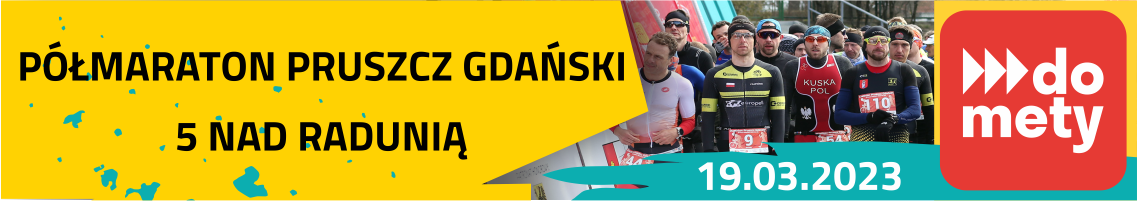 MscNrNazwiskoImięMiejscowość PłM płKlubKatM kat5,1 km7 km9 kmCzas netto1333PECHNIKOVRUSLANODESAM1STAYER RUN CLUBM 3000:15:46.6300:22:01.6400:29:59.6101:07:47.882348ROGIEWICZANDRZEJGRUDZIĄDZM2ROGIEWICZ RUNNING TEAMM 3000:15:47.0800:22:12.4100:31:22.5501:09:22.043395SZYMONIKFILIPSTALOWA WOLAM3ENDLESS PAIN/CTSM 2000:16:35.2900:23:56.8600:31:55.5701:12:27.724277LEWNAADAMGDYNIAM4UKS EKONOMIK MARATOŃCZYK LĘBORK / DOMESTAM 30100:18:15.9500:24:53.1800:33:19.0801:16:28.215373SOSINJAROSŁAWGRIMSTADM5GRIMSTAD LØPPEKLUBM 50101:16:42.0001:16:42.006398ŚWIĄTKOWSKITOMASZKŁODAWAM649 BLOTM 30200:18:08.5200:25:09.2200:34:56.3601:18:14.107216JĘDRZEJEWSKAALEKSANDRAWROCŁAWK1CTSK 3000:18:51.1800:25:49.4600:34:38.1101:19:18.758110BAGROWSKITOMASZGDAŃSKM7ROGIEWICZ RUNNING TEAMM 40100:18:36.8400:25:59.1900:35:01.5001:19:37.539145CIEMIELEWSKIPIOTRTORUNM8TMT / DAWAJ KALACH TEAMM 30300:19:05.0900:26:09.5200:34:42.0401:19:56.6510401TOCHAANDRZEJDAMASZKAM9BIEGAJĄCY TCZEWM 30400:18:35.9400:26:17.0700:35:23.8701:20:16.8811336PIJANOWSKIWOJCIECHGDAŃSKM10BASE GROUPM 20100:19:07.8700:26:25.5400:35:19.9701:20:53.3812181GŁÓWCZEWSKIGRZEGORZTCZEWM11BIEGAJĄCY TCZEWM 40200:19:06.7000:26:14.7900:35:48.3701:21:09.8613372SOŁTYSEKRADOSŁAWCIEPLEWOM12M 40300:18:49.8300:26:25.0800:36:00.0401:21:14.9514419WOJCIECHOWICZTOMASZGDAŃSKM13GIWK BIEGAM 40400:19:59.7900:26:46.2000:34:31.4701:21:17.4615405TWAROWSKIMICHAŁSTRASZYNM14FUNDACJA JEPPESENAM 50200:19:23.6600:27:01.5400:36:00.6501:22:25.8516364SŁAWIŃSKIDAMIANGDYNIAM15ADIDAS RUNNERS TRICITYM 30500:19:50.0700:27:04.8200:35:58.8901:22:53.7817384STUSIODAMIANGDAŃSKM16PARKRUN GDAŃSK POŁUDNIEM 40500:19:17.4900:27:05.1700:36:45.0401:23:07.7018451KRAKOWSKIJANGDYNIAM17INVICTUS 3CITYM 20200:19:48.5100:27:56.6500:37:41.5901:25:26.7519170FOREMSKISŁAWOMIRTORUNM18M 50300:19:34.9800:27:48.0400:38:08.7501:25:31.7720213JAWORSKISEBASTIANŁĘGOWOM19SILKY CODERSM 30600:20:19.1300:28:14.3600:36:59.4301:25:32.9221297MISZEWSKIMATEUSZGDAŃSKM20CTSM 30700:20:04.4300:27:50.6900:37:46.8901:25:42.0122390SZCZYKUTOWICZTOMASZGDANSKM21SZALONY GDAŃSK BIEGA / GDAŃSKI BIEGACZM 30800:19:24.4900:27:38.4300:38:42.1401:25:45.0623221KALASOUSKIYURYGDAŃSKM22VICTORIAM 40600:19:36.7500:28:02.8400:38:06.5501:25:46.1424330PAWLIKOSKAR GDYNIAM23M 30900:20:25.8000:28:36.7700:36:47.1501:25:49.7225205JAKUBOWSKIKAROLCIELIMOWOM24M 40700:20:53.8600:28:51.2100:36:18.2701:26:03.3426358SCHOKŁUKASZGDYNIAM25CTSM 20300:21:10.5100:28:17.3500:37:23.7101:26:51.5727289MAZUREKMICHAŁGDAŃSKM26FABER TEAMM 40800:20:25.0400:28:24.8600:38:23.2501:27:13.1528114BARTKOWSKISŁAWOMIRBRZOZÓWKAM27M 40900:20:26.0400:28:17.3200:38:42.5501:27:25.9129335PIETRZAKPIOTRGDAŃSKM28GRUPA BIEGOWA 65M 50400:20:45.5200:28:57.7400:37:43.7601:27:27.0230478DĄBROWSKIDARIUSZM29M 401000:19:36.2900:28:52.5200:39:09.5701:27:38.3831253KOŚCIELSKIMARIUSZRUMIAM30KUJAWSCY RUNNERSM 50500:20:07.7900:28:37.5000:39:13.3801:27:58.6732273KURKOWSKIMAREKSTAROGARD GDAŃSKIM31KS SOKÓŁ ZBLEWOM 50600:20:15.6300:28:31.0400:39:19.5101:28:06.1833412WĘSIERSKISZYMONGDAŃSKM32ENDURE TEAMM 301000:21:31.8900:28:58.1700:38:03.3101:28:33.3734429ZAJKMICHAŁREDAM33M 301100:20:15.1200:28:17.8000:40:06.9201:28:39.8435463SUDZIŃSKAMARIOLAOLSZTYNK2K 4000:20:57.2900:28:26.5100:39:24.3501:28:48.1536439ŻYWICKIDANIELGDAŃSKM34PARKRUN GDAŃSK POŁUDNIEM 301200:21:29.3600:29:20.5000:38:02.2001:28:52.0637195GRZONKAKAMILABYTONIAK3KS SOKÓŁ ZBLEWOK 3000:20:30.5000:28:59.3500:39:23.8901:28:53.7438243KLUCZYKARTURELBLĄGM35TOMASZEWICZ TEAMM 20400:20:57.0700:28:51.2100:39:10.0101:28:58.2939378STENCELKRYSTIANGDAŃSKM36USTAW SIE NA BIEGANIE W GDAŃSKUM 401100:21:28.6000:29:20.4700:38:12.4401:29:01.5140365SŁOMSKIMICHAŁGDAŃSKM37CTSM 301300:21:35.7400:29:21.6200:38:06.6001:29:03.9641325OŻAROWSKIMARCINGDAŃSKM38EVOTRIATHLONM 401200:21:40.3200:29:08.1100:38:23.2201:29:11.6542486SZCZĘSNAMAŁGORZATAGDYNIAK4TRI LADIESK 30100:20:30.3400:29:12.6400:39:44.4501:29:27.4343469WOJTOWICZMARCINGDYNIAM39MAMY TOM 401300:20:06.1700:28:43.9100:40:38.7401:29:28.8244338PIOTROWSKISŁAWEKGDAŃSKM40USTAW SIE NA BIEGANIE ***** ***M 401400:21:36.7100:29:21.6500:38:49.2001:29:47.5645473KROPIDŁOWSKIGRZEGORZŁECZYN DOLNYM41WOLF TEAMM 401500:19:52.3100:28:32.7200:41:36.3401:30:01.3746359SCHURKRZYSZTOFGDANSKM42USTAW SIĘ NA BIEGANIE W GDAŃSKUM 301400:21:28.6000:29:20.3700:39:15.3801:30:04.3547280ŁAPIŃSKITOMEKGDAŃSKM43M 401600:21:51.3700:29:50.1700:38:57.5901:30:39.1348520GOŁĘBIOWSKIPIOTRSTRASZYNM44SUTM 401700:21:21.1500:29:17.4500:40:03.0801:30:41.6849326PAGÓRSKIŁUKASZPRUSZCZ GDAŃSKIM45M 301500:21:17.1400:29:27.6600:40:00.4001:30:45.2050219KACZMAREKDAMIANTORUŃM46M 401800:21:23.9500:29:36.0200:39:46.5101:30:46.4851214JAŻDŻEWSKIDARIUSZPRUSZCZ GDAŃSKIM47IRON TEAMM 50700:21:35.3800:29:21.8700:39:50.8101:30:48.0652196HANDTKETOMASZPRUSZCZ GDAŃSKIM48SMURFIT KAPPA ADVENTURE TEAMM 401900:20:59.0600:29:02.1700:40:50.0701:30:51.3053458OSTROWSKIŁUKASZGDYNIAM49INVICTUS 3CITY / INDUSTRIA TEAMM 301600:21:33.3400:29:50.5600:39:41.2301:31:05.1354426WYRWADARIUSZGDAŃSKM50M 301700:21:37.2400:29:36.9400:40:15.4301:31:29.6155334PIECHNIK-GAJALEKSANDRAKRAKÓWK5K 30200:22:06.4700:30:07.7200:39:15.5801:31:29.7756481KWIATKOWSKITOMASZGDYNIAM51M 402000:19:47.4000:29:38.3500:42:16.3701:31:42.1257192GRZELECJAROSŁAWGDAŃSKM52M 60100:21:38.9700:30:05.9900:40:08.1901:31:53.1558402TRZASKAPRZEMYSŁAWGDAŃSKM53DREAM TRI TEAMM 301800:22:46.9900:30:11.4700:39:21.7001:32:20.1659347REIMUSMACIEJSKÓRCZM54AKTYWNI KOCIEWIACYM 402100:21:39.4000:30:17.0300:40:49.6301:32:46.0660279LITWINPIOTRGDAŃSKM55M 50800:21:10.9600:30:00.8300:41:44.8301:32:56.6261123BISEKTOMASZLUBLINM56M 301900:21:12.0800:29:45.3400:42:03.6301:33:01.0562134BROŻYNARYSZARDGDYNIAM57M 50900:21:51.8500:30:37.6900:40:32.2101:33:01.7563399TELEPSKIMICHAŁPRUSZCZ GDAŃSKIM58BROWERY TEAM / NULLM 302000:22:19.8300:30:10.3900:40:45.1101:33:15.3364445GRODZKIMAREKGDAŃSKM59CTSM 402200:22:19.4100:30:35.4100:40:25.7901:33:20.6165275LASKOWSKIWALDEMARLUBISZEWO TCZEWSKIEM60M 501000:22:16.6500:30:49.5000:40:17.7601:33:23.9166392SZNYRDAWIDKOŚCIERZYNAM61M 302100:21:34.6800:30:53.1100:41:14.5401:33:42.3367444DANIELEWICZMICHAŁGDAŃSKM62EVOTRIATHLONM 20500:22:49.3500:30:57.5700:40:06.6701:33:53.5968440BABCIAKROMANNOWY STAWM63LOTOS RUNNING TEAM / WANIEWSKI COACHINGM 402300:21:45.6900:30:18.5900:42:13.6601:34:17.9469231WILENBACHARKADIUSZPRUSZCZ GDAŃSKIM64M 302200:23:01.5600:29:01.5600:42:15.5001:34:18.6270116BAŻAKPIOTRPRUSZCZ GDAŃSKIM65PRUSZCZ BIEGAM 402400:21:26.0600:30:51.4400:42:08.8501:34:26.3571176GĄSZCZYKDARIUSZGDYNIAM66M 302300:21:00.6400:30:47.1700:43:13.3901:35:01.2072264KRUŻYCKAŻANETAGDYNIAK6CHYLOŃSKIE DZIKI GDYNIAK 30300:22:12.6500:30:30.6500:42:46.4601:35:29.7673461RIEGELMATEUSZGDAŃSKM67ST RUNNERSM 302400:22:03.2100:31:20.3400:42:21.2801:35:44.8374182GOŁĄBEKPAWEŁGDAŃSKM68M 302500:22:25.5900:31:12.4100:42:16.4501:35:54.4575350ROJEWSKIWOJCIECHLUZINOM69MOJE BIEGOWE HIMALAJEM 402500:23:31.2500:31:18.8700:41:27.4201:36:17.5476424WOŹNIAKJACEKGDAŃSKM70CTS / PORTA DRZWIM 402600:23:05.8700:31:22.0200:42:01.8601:36:29.7577408WASYLKAŁUKASZLUZINOM71KASZUBI LUZINOM 402700:23:03.8200:31:34.4000:41:52.1001:36:30.3278183GOŹDZIEWSKIPAWEŁGDAŃSKM72M 302600:23:04.5700:31:33.1700:41:54.4601:36:32.2079361SKOSOLASJANUSZKWIDZYNM73M 501100:22:24.6100:31:36.8900:42:31.3701:36:32.8780166DRAWCMIECZYSŁAWGDAŃSKM74MKRAWCZYŃSKA TEAMM 60200:23:04.6200:31:19.0800:42:26.4301:36:50.1381159DĄBKOWSKIROMANGDAŃSKM75M 402800:22:42.0900:31:18.4600:42:59.2101:36:59.7682387SZARYŃSKITOMASZPRUSZCZ GDAŃSKIM76SZARYTEAMM 402900:23:18.4700:31:32.3200:42:42.3501:37:33.1483239KLAJNAJAKUBGDAŃSKM77M 302700:23:23.5900:31:03.0300:43:08.8501:37:35.4784184GÓRECKIROMANGDYNIAM78CHYLOŃSKIE DZIKI GDYNIA /BIEGAMYRAZEM.PLM 501200:23:57.1700:31:55.5600:41:59.7901:37:52.5285324OWCZARZWOJCIECHGDYNIAM79BULLET TEAMM 302800:22:57.0800:31:48.7900:43:06.6801:37:52.5586131BRAMOWICZJACEKJUSZKOWOM80PRUSZCZ BIEGA, STRASZYN BIEGAM 302900:23:14.4500:31:47.2400:42:59.7801:38:01.4787238KIRSZKRZYSZTOFGDAŃSKM81M 303000:21:27.4300:30:08.7800:46:30.0501:38:06.2688411WESOŁOWSKIPAWEŁPRUSZCZ GDAŃSKIM82ST RUNNERSM 303100:23:13.2900:31:22.3200:43:40.0701:38:15.6889209JAREMCZUKJERZYTORUŃM83M 403000:23:01.3800:32:12.3100:43:17.2501:38:30.9490485MOCARSKIWOJCIECHGDYNIAM84M 403100:22:24.4900:31:08.3300:45:09.7701:38:42.5991157DARGACZARTURGDYNIAM85FOREST RUN GDYNIAM 403200:23:17.6800:32:00.6500:43:24.8601:38:43.1992433ZIELIŃSKITOMASZSTOŁĘŻYNM86M 403300:23:12.8500:32:02.2600:43:30.2701:38:45.3893329PAULWIESŁAWKLESZCZEWOM87M 303200:23:57.6800:32:48.5500:42:03.4401:38:49.6794272KULGAJUKMICHALPRUSZCZ GDANSKIM88STRASZYN BIEGA, SUT, PRUSZCZ BIEGAM 303300:23:55.9400:32:49.6800:42:19.9701:39:05.5995127BONISŁAWSKAANITAGDAŃSKK7MKRAWCZYNSKATEAMK 40100:23:19.8300:32:08.8700:43:39.6201:39:08.3296197HARASIMIUK - GRODZKAMAŁGORZATAGDAŃSKK8CTSK 40200:23:25.6500:32:22.7500:43:29.0501:39:17.4597226KAMIŃSKIMICHAŁGDAŃSKM89SILKY CODERSM 403400:23:01.9800:32:17.1500:44:03.6201:39:22.7598490KULESZAMARIUSZGDAŃSKM90CTSM 403500:23:58.9800:32:56.9500:43:07.6601:40:03.5999125BOETTCHERGRZEGORZNICPONIAM91TRUNSFORMACJA GNIEWUM 501300:24:15.5000:33:02.2800:42:47.1501:40:04.93100119BEJMŁUKASZGDAŃSKM92ENDURE TEAMM 303400:22:05.9200:30:35.7600:47:35.7801:40:17.46101416WITKOWSKIJAKUBGDAŃSKM93FUNDACJA JEPPESENAM 403600:24:34.5000:32:55.3700:42:58.0001:40:27.87102164DRANKIEWICZROBERTGDYNIAM94MKRAWCZYNSKATEAMM 403700:22:39.1400:32:05.7000:45:57.7201:40:42.56103152CZERWIONKAJAKUBCHARBROWSKI BÓRM95UKS EKOLUDEK SZCZENURZEM 20600:21:03.0800:32:05.1800:47:38.4301:40:46.69104341POSIAKOWTOMASZGDANSKM96ROGIEWICZ RUNNING TEAMM 403800:22:50.8100:31:54.9600:46:03.5901:40:49.36105117BEDNARCZYKARKADIUSZGDYNIAM97COMPLEXSPORTSM 403900:23:40.4100:32:46.8900:44:23.9501:40:51.25106254KOŚCIŃSKIPATRYKPOZEZDRZEM98KUNDY PORTOWEM 20700:22:14.6500:33:34.8000:45:18.0301:41:07.48107374SOWIŃSKIPAWEŁSKÓRCZM99M 303500:23:43.1500:32:56.2400:44:34.7801:41:14.17108203JAKUBIECKAMILPRUSZCZ GDANSKIM100M 303600:22:33.3400:32:04.4900:46:58.2201:41:36.05109467TRYGALSKICEZARYPINCZYNM101ZSE STAROGARD GD.M 20800:24:50.5800:33:14.7200:43:33.9901:41:39.29110109BACHTOMASZPRUSZCZ GDAŃSKIM102LOTOS RUNNING TEAMM 20900:23:09.4000:31:49.0100:46:50.5201:41:48.93111118BEDNAREKJAROSŁAWPĘCZNIEWM103M 303700:23:58.6800:33:30.4400:44:31.1201:42:00.24112306NIEMIECMAREKGDYNIAM104ACTIV EAGLES PROM 501400:23:02.4100:32:40.9000:46:33.5401:42:16.85113290MELNYCHUKSERHIISOPOTM105M 404000:22:56.5000:32:57.4600:46:25.9301:42:19.89114204JAKUBOWSKAJAGODAGDAŃSKK9K 30400:23:42.8900:33:33.1300:45:04.7801:42:20.80115352RORZKOWSKIARTURGDAŃSKM106USTAW SIĘ NA BIEGANIE W GDAŃSKUM 404100:23:25.3000:33:09.4100:45:46.7701:42:21.48116161DMOCHOWSKAMARTAGDYNIAK10COMPLEXSPORTS/ TRILADIESK 30500:24:53.8700:33:49.2700:43:48.2301:42:31.37117149CZARNECKIMATEUSZSTOBIECM107BALTIC HUB TEAMM 201000:24:14.1100:32:47.4700:45:34.8801:42:36.46118363SLISEWSKITOMASZSTAROGARD GDAŃSKIM108KOCHANKI TEAMM 501500:24:01.8400:33:27.3600:45:18.4001:42:47.60119141CHRZĄSZCZBARTŁOMIEJPRUSZCZ GDAŃSKIM109PRUSZCZ BIEGAM 404200:23:59.7700:33:33.5500:45:22.9001:42:56.22120409WĄSIKBARTŁOMIEJGDAŃSKM110M 303800:22:57.2300:32:55.3100:47:07.2001:42:59.74121455KULASPAWELPRUSZCZ GDAŃSKIM111M 404300:23:10.6800:32:32.2000:47:19.2601:43:02.14122386SYSIKKACPERŁEBAM112M 201100:23:51.0800:32:59.2500:46:25.4401:43:15.77123154ĆWIKDAMIANGDYNIAM113M 404400:24:05.4100:33:22.9000:45:47.9701:43:16.28124234KĘDZIELSKIMARIUSZPRUSZCZ GDAŃSKIM114WYBRZEŻE GDAŃSKM 404500:23:51.6300:33:29.1100:46:09.6401:43:30.38125453KRUKMACIEJRUMIAM115M 404600:22:38.4000:32:44.2700:48:25.0501:43:47.72126122BICZKOWSKIKONRADSTRASZYNM116FUNDACJA JEPPESENAM 303900:25:40.7200:34:16.8900:43:51.6501:43:49.26127172FURMANIAKMIKOŁAJGDAŃSKM117M 304000:23:54.0100:33:59.0500:45:59.5601:43:52.62128436ZWOLIŃSKIMICHAŁPSZCZÓŁKIM118SMURFIT KAPPA ADVENTURE TEAMM 404700:24:03.7500:33:41.8300:46:07.9201:43:53.50129211JAROŃSKAANETAGDAŃSKK11IRON TEAMK 30600:23:20.8000:33:55.8200:46:39.7901:43:56.41130251KOSZAROWSKIJAROSŁAWPRUSZCZ GDAŃSKIM119PRUSZCZ BIEGA, STRASZYN BIEGAM 404800:24:02.8500:33:55.7800:46:05.3901:44:04.02131368SMEJAPIOTRGDYNIAM120M 404900:22:32.2700:33:26.1700:48:09.5801:44:08.02132129BRACHDOMINIKPRUSZCZ GDAŃSKIM121#RYSIEKTEAMM 201200:21:56.8400:32:32.0600:49:41.2401:44:10.14133133BROŻYNAIGORGDYNIAM122M 304100:25:40.7900:33:56.6100:44:45.8301:44:23.23134343PUSTELNIKPAWEŁGDYNIAM123M 304200:25:18.2000:34:18.1500:44:48.1801:44:24.53135413WIERGOWSKIMAREKSTRASZYNM124STRASZYN BIEGA, SUT, PRUSZCZ BIEGAM 501600:24:26.2200:34:21.0700:45:39.6501:44:26.94136288MAZURDAWIDWARSZAWAM125SANCHEZ TEAMM 304300:24:06.5700:33:45.7000:46:39.3901:44:31.66137356RYGIELSKIMICHAŁGDAŃSKM126M 304400:22:49.4500:32:29.7900:49:26.2601:44:45.50138447JÓŹWIKRAFAŁKOWALEM127KOWALEM 405000:23:48.2000:33:20.9800:47:36.5501:44:45.73139263KRUTMARCINKARSINM128M 304500:24:07.5600:33:48.9200:47:18.3101:45:14.79140438ŻABCZYŃSKIDANIELRUMIAM129BIEGAMYRAZEM.PLM 405100:23:55.3900:34:56.8000:46:27.0701:45:19.26141492MISZEWSKIKRZYSZTOFGDAŃSKM130CTSM 405200:25:21.1200:34:26.5700:45:33.7801:45:21.47142200JACYNODAWIDULKOWYM131M 201300:24:15.6600:34:08.2300:47:02.2101:45:26.10143208JANISZEWSKIBOGUMIŁGDAŃSKM132M 304600:22:42.4200:34:13.6600:48:38.7701:45:34.85144489CZAPSKI-PRUSZAKPIOTRTCZEWM133M 405300:23:27.4500:33:49.7600:48:36.0501:45:53.26145432ZIELIŃSKIFRANCISZEKPRUSZCZ GDAŃSKIM134M 60300:25:20.8200:34:26.2100:46:12.6301:45:59.66146165LASKOWSKIRADOSŁAWM135M 405400:25:31.4100:34:32.6500:45:55.8001:45:59.86147108BACHMACIEJPRUSZCZ GDAŃSKIM136LOTOS RUNNING TEAMM 304700:21:50.4700:33:15.0900:50:57.0601:46:02.62148428ZAJĄCZKOWSKIŁUKASZJUSZKOWOM137GIWK BIEGAM 405500:24:59.2200:34:29.5000:46:41.5801:46:10.30149153CZYŻEWSKIDAREKPRUSZCZ GDAŃSKIM138M 501700:25:20.0400:34:26.0600:46:25.0501:46:11.15150199HOŁYZDZISŁAWSTRASZYNM139M 70+100:24:13.8900:34:55.6100:47:20.5501:46:30.05151388SZCZEPAŃSKIMACIEJGDAŃSKM140M 201400:22:48.7400:33:14.6500:50:29.0801:46:32.47152121BĘDKOWSKIARTURPRUSZCZ GDAŃSKIM141M 405600:24:10.1600:35:18.2400:47:15.3801:46:43.78153299MŁODZIŃSKAMAŁGORZATARUMIAK12ASCONI POLSKAK 40300:24:34.9600:34:18.1300:48:02.1801:46:55.27154383STUBBSNIGELGDAŃSKM142M 501800:23:45.7600:34:35.2800:48:56.7901:47:17.83155224KAMIŃSKAKAMILAGDANSKK13IRON TEAMK 30700:25:22.9000:34:58.4200:47:03.5901:47:24.91156146CIESIŃSKIŁUKASZPRUSZCZ GDAŃSKIM143IRON TEAMM 304800:25:22.7200:34:58.6700:47:08.3501:47:29.74157460PRZYWIECZERSKIKRZYSZTOFWŁOCŁAWEKM144M 304900:25:07.2700:34:27.4400:47:56.1101:47:30.82158404TUROWSKIRAFAŁGDAŃSKM145M 405700:25:21.1800:34:43.9600:47:26.7701:47:31.91159496MAŁACHOWSKIGRZEGORZSZCZECINEKM146M 201501:47:35.0601:47:35.06160379STOJAKKRZYSZTOFSUCHY DĄBM147IG@FIT_SOLDIER3CITYM 305000:25:03.5800:36:00.1300:46:46.5401:47:50.25161376STACHOWSKITOMASZBORKOWOM148BULLET TEAMM 305100:24:52.4600:35:06.8900:48:06.1301:48:05.48162242KLISZCZADAMGDAŃSKM149KLUB POSIADACZY KAŁDUNA TAKTYCZNEGOM 305200:25:09.8500:35:16.8000:47:41.7101:48:08.36163462ROZENBERGSŁAWOMIRSZTUMM150LKS ZANTYR SZTUMM 501900:25:42.5500:35:21.9000:47:04.9701:48:09.42164366SŁONIKOWSKIJAROSŁAWKOWALEM151M 305300:22:28.7400:33:34.6900:52:07.8701:48:11.30165351ROMPCADARIUSZLUZINOM152KASZUBI LUZINO/KASZËBI LËZËNOM 502000:24:10.9900:33:46.4700:50:21.3701:48:18.83166178GERINGMARIUSZGDAŃSKUM153BALTIC HUB TEAMM 405800:23:14.8800:33:42.1900:51:22.4901:48:19.56167138CEJKOWOJCIECHBANINOM154M 405900:24:16.0200:34:00.1100:50:08.3101:48:24.44168464SZULCJULIUSZDZIĘCIELECM155REDDEVILSM 201600:24:58.0100:34:56.6100:48:31.3801:48:26.00169309NOWAKJAROSŁAWTORUŃM156M 502100:25:30.8200:35:20.5900:47:39.8501:48:31.26170270KUDREWICZMIREKGDAŃSKM157EVOTRIATHLONM 502200:24:29.3200:35:07.5900:48:55.3101:48:32.22171454KUCHCINSKIBARTOSZROTMANKAM158STRASZYN BIEGA, SUT, PRUSZCZ BIEGAM 406000:25:39.2100:35:04.2100:47:51.8701:48:35.29172483PACEKMARCINGDYNIAM159EURO STYLM 406100:27:08.2700:35:57.9100:45:34.1801:48:40.36173259KOWALSKIMICHAŁKOŚCIERZYNAM160KSR TEAMM 502300:24:25.7100:33:51.3800:50:23.8601:48:40.95174479SZAMOTULSKITOMASZPRUSZCZ GDAŃSKIM161LECHIA GDAŃSKM 406200:26:26.0000:36:15.8300:46:03.5601:48:45.39175360SIŃCZUKPATRYCJATCZEWK14K 40400:25:21.6500:35:13.7300:48:27.2201:49:02.60176210JARMOŁOWICZBEATAGDAŃSKK15CTSK 50100:25:20.7800:34:33.4100:49:08.4801:49:02.67177316OLLERJOACHIMPRUSZCZ GDAŃSKIM162M 305400:25:24.7000:35:03.6100:48:55.0601:49:23.37178179GIZIEWSKISEBASTIANPRUSZCZ GDAŃSKIM163M 305500:23:10.5800:33:58.9600:52:43.5101:49:53.05179337PIOTROWSKIMICHAŁGDAŃSKM164FNWTM 305600:29:07.3800:37:04.6800:43:45.9601:49:58.02180471ZASADAOSKAR DAWIDGDYNIAM165M 201700:26:56.4000:35:10.7200:48:13.8001:50:20.92181139CHOROSZYŃSKIADAMPRUSZCZ GDAŃSKIM166M 406300:25:21.2800:36:19.5100:48:49.1901:50:29.98182104ARENTALANGDAŃSKM167ARENT TEAMM 406400:25:53.4700:36:13.5200:48:24.8901:50:31.88183130BRACHARYSZARDRADUNICAM168RYSIEKTEAMM 406500:23:32.7800:36:13.9400:51:05.2301:50:51.95184137BUCZYŃSKIPAWEŁTRĄBKI MAŁEM169M 502400:25:20.7300:35:05.9300:50:25.8901:50:52.55185441BLOCHMARIUSZGDAŃSKM170M 406600:22:49.1000:33:58.9600:54:07.3001:50:55.36186307NIEWIADOMSKIRAFAŁGDAŃSKM171M 406700:27:28.6800:36:04.4000:47:34.2901:51:07.37187302NACHYŁAPIOTRSŁUPSKM172STOPA SŁUPSKM 502500:25:53.1700:35:48.0500:49:27.8901:51:09.11188495MARCZUKEWARUMIAK16K 30800:26:10.2600:36:34.7900:48:44.4601:51:29.51189310NOWAKMICHAŁPRUSZCZ GDAŃSKIM173EUROCASHM 305700:26:31.5500:35:18.0600:49:44.1001:51:33.71190353ROTMANŁUKASZGDAŃSKM174JOHNNYBROSM 406800:26:18.1100:36:34.5200:48:41.7201:51:34.35191112BARAŃSKIPIOTRPRUSZCZ GDAŃSKIM175M 305800:25:27.5600:34:19.5900:52:00.9301:51:48.08192456LACKIJAREKGOŁUBIEM176M 406900:24:15.0700:36:41.3300:50:51.9501:51:48.35193328PARACKIMICHAŁGDAŃSKM177EUROCASHM 407000:25:19.2300:34:52.9400:51:38.8101:51:50.98194135BRYŁAMACIEJPRUSZCZ GDAŃSKIM178PRUSZCZ BIEGA/49BLOTM 407100:25:39.0600:35:42.1600:50:54.9301:52:16.15195321ORZESZEKADAMGDAŃSKM179M 407200:25:26.4800:34:47.3400:52:23.0701:52:36.89196312NOWAKOWSKAEDYTAMORĄGK17SMOCZA AURA GDAŃSKK 30900:27:29.2800:36:09.6100:48:59.8501:52:38.74197474KUSZOWSKIADAMMALBORKM180M 407300:24:55.3600:35:40.0400:52:26.3401:53:01.74198482GRUCHAŁADANIELSTAROGARDM181KOCHANKI TEAMM 407400:24:18.1400:35:49.8700:53:09.5401:53:17.55199136BRZEZICKIMACIEJGDYNIAM182TRECM 407500:26:37.2200:37:20.1400:49:38.7701:53:36.13200421WOJCIECHOWSKIADAMGDAŃSKM183JOHNNYBROSM 502600:25:35.9600:36:28.6000:51:32.0301:53:36.59201371SOBOLEWSKITOMASZSTRZELINOM184BBL SŁUPSKM 407600:26:19.9900:36:43.2100:50:50.9701:53:54.17202389SZCZODROWSKAWIOLETTAGDAŃSKK18LOPEZYK 40500:25:57.0400:37:01.6000:50:56.8401:53:55.48203193GRZELECKISEBASTIANJUSZKOWOM185M 407700:25:07.1000:35:12.9200:53:38.0901:53:58.11204177GEMBROWICZ-ZAJĄCZKOWSKAIZABELAJUSZKOWOK19GIWK BIEGAK 40600:26:53.3900:37:37.1400:49:35.9601:54:06.49205357SAŁUSTOWICZPATRYCJALUBLINK20#NOLIMITSK 40700:25:40.6500:37:46.4600:50:42.9401:54:10.05206435ZMUDZINSKITOMEKGDANSKM186KS BARRAKUDA GDAŃSKM 305900:26:39.3300:36:51.2500:50:41.9101:54:12.49207222KAŁASKARADOSŁAWREWAM187KWP GDAŃSKM 407800:25:56.8400:35:47.1500:52:33.8301:54:17.82208459OŻAROWSKAMONIKAGDAŃSKK21EVOTRIATHLON TEAMK 40800:25:15.1700:35:41.6400:53:21.1201:54:17.93209265KRZEMIŃSKIRYSZARDBIELKOWOM188M 306000:25:38.1300:35:59.7100:52:47.9201:54:25.76210465ŚLIWIŃSKIADRIANGDAŃSKM189HAKENM 201800:28:09.8900:36:23.1100:49:53.0601:54:26.06211271KULGAJUKDARIUSZJUSZKOWOM190PRUSZCZ BIEGA, STRASZYN BIEGAM 407900:23:57.6500:35:41.8800:54:54.9001:54:34.43212301MROCZEKSYLWIARUMIAK22PARKRUN RUMIAK 50200:26:05.3800:36:57.7100:51:33.1401:54:36.23213449KLIMCZAKTOBIASZLUBLEWO GDAŃSKIEM191M 408000:26:00.5800:36:45.5900:52:04.8101:54:50.98214126BOLEKDANIELPRUSZCZ GDAŃSKIM192STRASZYN BIEGA, SUT, PRUSZCZ BIEGAM 408100:27:34.4900:36:48.0600:50:36.7601:54:59.31215285MATEJABOŻENAGDAŃSKK23K 60100:26:29.8000:36:56.4800:51:44.7201:55:11.00216283MALECKIŁUKASZSTRASZYNM193STRASZYN BIEGA / PRUSZCZ BIEGAM 408200:28:42.0100:37:38.4100:49:00.1001:55:20.52217418WODYNSKIJANGDANSKM194M 306100:28:57.3600:38:52.4300:47:34.9201:55:24.71218202JAKUBEKZBIGNIEW ZIBIGDAŃSKM195M 502700:27:26.6400:36:47.9200:51:21.6901:55:36.25219494MUZOLFFMIKOŁAJROSZKOWOM196ROSZKOWOM 408300:27:10.3400:37:38.8700:50:49.0801:55:38.29220298MISZTALANDRZEJROTMANKAM197ASSA MEBLEM 408400:27:27.9200:36:05.9400:52:04.7101:55:38.57221171FRĄCZAKRADOSŁAWGDYNIAM198RAGEM 408500:24:06.3000:35:39.4600:56:04.5201:55:50.28222191GRUDZIŃSKIKRZYSZTOFGDAŃSKM199JOHNNYBROSM 408600:25:50.3700:37:36.9000:52:26.9101:55:54.18223230KARCZPIOTRGDAŃSKM200EUROCASHM 306200:27:30.6700:37:52.2800:50:41.3901:56:04.34224472STANKIEWICZWITOLDGODETOWOM201WOLF TEAMM 408700:23:31.1700:36:14.0200:56:19.2201:56:04.41225293MIĄSEKRYSZARDSZPĘGAWAM202M 408800:25:08.8400:36:00.0500:55:04.2801:56:13.17226246KOCHALSKAMAGDALENAGDAŃSKK24K 20100:27:47.1900:38:00.7300:50:26.4201:56:14.34227331PAWLUKIEWICZJANGDAŃSKM203JOHNNYBROSM 306300:27:12.0700:36:51.4700:52:13.0701:56:16.61228278LICZNERSKIARTURJUSZKOWOM204M 408900:26:06.0600:36:57.7900:53:53.9601:56:57.81229175GAŁKAGRZEGORZGDAŃSKM205M 502800:26:40.2400:37:25.5500:52:59.3301:57:05.12230156DANEKPATRYKSŁOWIKM206M 201900:28:38.9100:38:59.1400:49:36.6301:57:14.68231475ADAMUSJAROSŁAWGDAŃSKM207M 60400:26:39.0800:37:15.2300:53:33.5601:57:27.87232266KRZYŻANOWSKIGRZEGORZGDAŃSKM208GAITM 409000:25:52.5800:38:28.1200:53:10.2701:57:30.97233256KOTUŁADOMINIKASOPOTK25K 40900:27:27.2300:38:35.9700:51:31.5301:57:34.73234375SPŁAWIŃSKIPAWEŁTCZEWM209APATOR METRIXM 409100:27:18.9900:37:51.5100:52:27.0101:57:37.51235423WOŁKKAROLGDAŃSKM210ENDLESSPAINM 306400:25:36.0700:37:10.1500:54:59.0501:57:45.27236393SZULCGRZEGORZJUSZKOWOM211M 306500:26:16.8400:37:35.7000:54:26.3301:58:18.87237228KARAPUTAOLEKSIIPRUSZCZ GDAŃSKIM212M 409200:26:52.8000:38:04.3200:53:40.8001:58:37.92238245KOBYLARCZYKKRZYSZTOFMOSTYM213M 409300:26:01.5100:37:54.3500:55:40.3401:59:36.20239443CIEŚLAKKAMILGDAŃSKM214JTCNWM 202000:26:55.9600:37:55.9700:54:54.0601:59:45.99240282MALCZYKMARCINGDYNIAM215ASSA MEBLEM 409400:29:15.0400:40:03.0100:50:57.8102:00:15.86241162DORSZBEATAGDYNIAK26K 50300:26:06.6000:38:55.9700:55:22.2502:00:24.82242158DARGIEWICZROBERTGDAŃSKM216M 502900:29:03.1100:39:44.7700:51:59.3302:00:47.21243311NOWAKOWSKAANNA GDAŃSKK27K 401000:27:21.8800:39:10.3800:54:15.7502:00:48.01244367SŁOWIKPRZEMYSŁAWGDAŃSKM217EUROCASHM 306600:29:18.5300:39:31.7300:52:13.9902:01:04.25245291MELZACKAHANNAPRUSZCZ GDAŃSKIK28K 301000:29:03.6500:39:44.7500:52:24.0202:01:12.42246457NIECKOKRZYSZTOFGDAŃSKM218KINO REKINM 409500:27:10.8300:39:19.7100:54:44.5702:01:15.11247397ŚLUSARCZYK GUCIOANDRZEJPRUSZCZ GDAŃSKIM219SHOW MUST GO ON ZE ŚLIMAK BIEGAM 503000:28:56.7600:40:49.1700:51:34.3302:01:20.26248410WERBOWAMALWINAKOWALEK29K 301100:28:32.9600:39:12.4700:53:50.2702:01:35.70249446JANISZEWSKIRAFAŁGDANSKM220LOPEZYM 409600:26:25.7000:38:47.6600:56:25.1702:01:38.53250167DRZEWICKIMARCINGDAŃSKM221PKLA MASTERSM 306700:27:53.8200:39:15.5500:54:34.9402:01:44.31251318OPARAPIOTRGDAŃSKM222NIE MARNUJ TLENU GAITM 503100:25:22.0300:38:26.9400:58:32.9402:02:21.91252346RADECKIGRZEGORZPRUSZCZ GDAŃSKIM22349 BAZA LOTNICZAM 503200:28:32.1600:39:50.6200:54:32.8902:02:55.67253340POLACZUKPIOTRGDAŃSKM224M 503300:29:37.2700:40:02.2100:53:21.0302:03:00.51254381STRZEBRAKOWSKAEWELINAWEJHEROWOK30K 301200:30:00.0100:40:29.7000:52:31.7402:03:01.45255362SKRZYPCZYKOLIWIAPRUSZKÓWK31ENDLESSPAINK 301300:27:58.5300:39:02.0400:56:28.2102:03:28.78256250KOPCZYŃSKAMONIKAGDAŃSKK32TAKA RYBAK 401100:27:33.8500:39:52.2800:56:10.7002:03:36.83257101ABRAMEKARKADIUSZPRUSZCZ GDAŃSKIM225M 409700:29:08.8500:40:18.2900:54:31.1302:03:58.27258377STANKIEWICZMARIOLASTRASZYNK33K 401200:29:09.6800:40:18.0400:54:30.6502:03:58.37259434ZLOTOWSKIPIOTRGDANSKM226SPORTEVOM 70+200:27:38.4000:39:49.2100:57:10.8702:04:38.48260236KIEŁKUCKAALICJATRĄBKI MAŁEK34K 50400:28:20.6800:39:45.4800:56:43.6902:04:49.85261407URBAŃSKIKRZYSZTOFGDAŃSKM227EUROCASHM 503400:25:54.2400:39:45.9000:59:56.0602:05:36.20262190GRODECKIJANPRUSZCZ GDAŃSKIM228M 409800:28:55.6600:40:49.9200:55:56.1402:05:41.72263431ZAŃKOMAREKPRUSZCZ GDAŃSKIM229M 503500:28:00.9300:39:44.0800:58:00.4502:05:45.46264313NUŻANIAPRUSZCZ GDAŃSKIK35PRUSZCZ BIEGAK 401300:28:02.9900:39:43.8800:58:00.0602:05:46.93265269KUBASKRYSTIANPRUSZCZ GDANSKIM230M 409900:25:11.1400:39:44.5501:01:06.0502:06:01.74266249KOŁODZIEJCZYKMATEUSZKWIDZYNM231ALTRAVOX PROM 306800:27:45.4600:40:34.2500:57:49.6902:06:09.40267422WOJNAROWSKIPIOTRGDAŃSKM232M 306900:28:14.3200:41:06.1000:56:49.3702:06:09.79268150CZARNOWSKIBARTOSZFROMBORKM233M 307000:30:08.5000:39:57.4700:56:09.2902:06:15.26269488TANDECKAJOANNAPRZECHLEWOK36K 401400:28:42.5900:40:30.6100:57:14.9202:06:28.12270425WRÓBLEWSKIADAMGDAŃSKM234BIEGUSY GDAŃSKM 503600:30:18.0300:41:54.2900:54:21.6502:06:33.97271406TYWOŃSKIMARCINGDAŃSKM235#POSTDATATEAMM 4010000:29:12.6900:40:22.6700:57:05.8702:06:41.23272450KOBUSDARIUSZGDYNIAM236M 202100:28:07.5400:39:35.5000:59:01.5902:06:44.63273227KAMROWSKAKATARZYNAPRUSZCZ GDAŃSKIK37K 401500:28:55.1700:40:49.7500:57:00.8702:06:45.79274342PRZYBYSZMARCINGDAŃSKM237M 4010100:26:03.8700:40:36.5001:00:11.6702:06:52.04275148CZARKOWSKITOMASZGDAŃSKM238BIEGUSY GDAŃSKM 4010200:30:16.3400:41:55.0400:55:05.5102:07:16.89276470WOZBANOWICZJACEKSTRASZYNM239STRASZYNM 4010300:29:00.7700:40:43.3700:57:37.2102:07:21.35277394SZYMAKEWELINABARNIEWICEK38K 401600:28:13.7500:41:35.2300:57:36.8002:07:25.78278344PYŻSŁAWOMIRGDAŃSKM240GAITM 4010400:27:33.5200:39:52.1201:00:37.3802:08:03.02279403TURŁOJAROSŁAWPRUSZCZ GDAŃSKIM241M 60500:29:46.0500:39:52.5200:58:33.1902:08:11.76280235KĘPKAKAROLINASŁUPSKK39STOPA SŁUPSKK 401700:29:57.0900:42:14.8900:56:05.2402:08:17.22281262KROMERLUDWIKGDAŃSKM242M 60600:28:34.6000:41:00.8300:59:11.5902:08:47.02282225KAMIŃSKIŁUKASZPRUSZCZ GDAŃSKIM243M 202200:32:12.7400:41:55.3600:54:50.2402:08:58.34283380STOLTMANNPAULINAGDAŃSKK40K 401800:29:44.9900:41:35.1900:57:43.3802:09:03.56284106ARENTMAGDALENAGDAŃSKK41ARENT TEAMK 401900:30:03.5900:42:31.5300:56:41.8702:09:16.99285168DWORAKWOJCIECHPRUSZCZ GDAŃSKIM244STRASZYN BIEGA, SUT, PRUSZCZ BIEGAM 4010500:30:48.1200:42:46.6400:55:48.2402:09:23.00286314NUŻJACEKPRUSZCZ GDAŃSKIM245PRUSZCZ BIEGAM 4010600:25:59.7500:40:45.3001:02:38.4802:09:23.53287207JANISZ- KOZIKOWSKAJOANNAJUSZKOWOK42K 402000:26:00.6000:40:45.7501:02:37.7602:09:24.11288220KACZOROWSKAMAŁGORZATAJUSZKOWOK43SAPIĄCE GAZELEK 402100:29:03.7400:39:44.1701:00:39.7402:09:27.65289237KIEŁKUCKIMARIUSZTRĄBKI MAŁEM246NORWOOD TEAMM 503700:29:34.8800:41:14.0600:58:46.0002:09:34.94290189GRODECKAAGNIESZKAPRUSZCZ GDAŃSKIK44PINGWIN TEAM SHOW MUST GO ONK 402200:28:56.0500:40:50.5400:59:59.7802:09:46.37291300MROCZEKROBERTRUMIAM247PARKRUN RUMIAM 503800:27:20.0700:42:16.7401:00:48.1602:10:24.97292349ROJEKTOMASZGDAŃSKM248M 503900:28:45.6800:41:51.2601:00:00.2402:10:37.18293517KOŁPAKEWAPRUSZCZ GDAŃSKIK45KUNDY PORTOWEK 402300:28:35.2000:42:28.3101:00:12.2102:11:15.72294260KOWALSKIROBERT SEBASTIANGDAŃSKM249NIE MARNUJ TLENU GAITM 4010700:27:07.9000:40:42.6901:03:26.4402:11:17.03295155DALKOWSKAJOANNAGDAŃSKK46K 402400:27:53.1800:41:20.9001:02:12.7802:11:26.86296113BARSOWSYLWIAGDAŃSKK47JOHNNYBROSK 402500:28:01.8900:41:32.0501:02:14.8002:11:48.74297163DRAGANZBIGNIEWGDAŃSKM250M 60700:30:34.1800:41:52.5700:59:26.1002:11:52.85298414WIETESKADAWIDKARSINM251M 4010800:26:16.8600:40:12.8801:05:26.6202:11:56.36299147CIMASZKIEWICZJAKUBGDAŃSKM252M 4010900:29:24.8100:42:22.1301:00:11.6902:11:58.63300468WIŚNIEWSKAMAGDAGDAŃSKK48K 402600:32:37.3500:41:55.1300:57:26.6702:11:59.15301427WYWIGACZPRZEMYSLAWREDAM253HYGGE MACRAMEM 307100:30:10.6500:42:39.1700:59:09.3802:11:59.20302206JANIKROMANKWIDZYNM254KWIDZYN BIEGAM 70+300:28:13.2300:42:32.5001:01:23.3302:12:09.06303186GRABOWSKAMAGDALENAPRUSZCZ GDAŃSKIK49STRASZYN BIEGA / PRUSZCZ BIEGAK 402700:30:49.6600:42:47.5200:59:14.8102:12:51.99304198HOFFMANNDANIELZBLEWOM255KS SOKÓŁ ZBLEWOM 4011000:26:36.8100:40:02.4701:06:30.0402:13:09.32305391SZMIGIERAADAMSKOWARCZM256SMURFIT KAPPA ADVENTURE TEAMM 307200:28:32.1700:42:13.4401:03:16.1502:14:01.76306105ARENTJAREKGDAŃSKM257ARENT TEAMM 60800:30:04.8700:43:34.9201:00:36.4402:14:16.23307174GAŁĘZEWSKIMICHAŁRÓŻYNYM258LOTOS RUNNING TEAMM 307300:30:45.1700:43:06.9401:00:38.0702:14:30.18308120BELSKIPAVELGDANSKM259M 307400:29:01.9400:42:13.8701:03:15.7802:14:31.59309240KLARKOWSKIJAKUBGDAŃSKM260TUPTAJĄCE ZIEMNIACZKIM 202300:30:37.0000:43:15.5101:00:58.4302:14:50.94310370SMYKJULIAGDAŃSKK50K 20200:30:35.8300:43:16.4201:00:58.8102:14:51.06311173GALICKAIZABELABORKOWOK51K 301400:29:58.3900:43:08.1801:01:49.6302:14:56.20312294MICHALCZYKMIROSŁAWAPRUSZCZ GDAŃSKIK52GRUPA BIEGOWA NDIK 50500:30:46.1700:44:30.5601:01:37.5202:16:54.25313417WŁOCHOWICZPAWEŁPRUSZCZ GDAŃSKIM261M 4011100:26:37.2800:41:24.4301:09:27.1102:17:28.82314102ADAMCZYK-SZCZYKUTOWICZEWAPRUSZCZ GDAŃSKIK53K 301500:31:49.4500:45:39.0801:00:42.2002:18:10.73315491MICHAŁOWSKIBARTŁOMIEJGDAŃSKM262M 202400:29:30.4100:42:14.0001:06:44.5002:18:28.91316442CICHOSZDARIUSZCEDRY MAŁEM263M 307500:29:56.5200:44:30.2001:04:25.4702:18:52.19317107BACHŁUKASZPRUSZCZ GDAŃSKIM264SMURFIT KAPPA ADVENTURE TEAMM 4011200:29:29.8600:42:33.7901:06:52.6202:18:56.27318400TOBOŁAMICHAŁGDAŃSKM265SZYBKI SKŁADM 4011300:28:14.0600:43:17.3601:07:49.2902:19:20.71319169FIJAŁALEKSANDRAGDAŃSKK54K 50600:30:29.0400:44:52.4301:04:17.2202:19:38.69320267KSIĘŻOPOLSKIDANIELGDAŃSKM266ORUNIA TEAMM 202500:30:25.3600:45:34.2501:04:01.3402:20:00.95321295MICHAŁKIEWICZPAWEŁSTRASZYNM267M 4011400:30:43.7300:43:16.3501:06:37.7802:20:37.86322255KOTUŁAANDRZEJSZCZENURZEM268SZCZENURZE TEAMM 60900:31:06.1400:46:05.8101:04:05.1602:21:17.11323244KMERARAFAŁGDAŃSKM269BIGYELLOWFOOT ADVENTURE TEAMM 4011500:32:21.1300:46:37.9801:02:20.6702:21:19.78324452KREPSKRZYSZTOFGDAŃSKM270LOPEZYM 504000:29:04.5500:42:39.4801:10:20.3402:22:04.37325229KARASIEWICZJOLANTAGDAŃSKK55K 50700:32:18.6800:47:58.0701:02:47.2902:23:04.04326345RADECKAANNAPRUSZCZ GDAŃSKIK56PRUSZCZ BIEGAK 50800:28:30.3600:47:43.3801:07:05.8602:23:19.60327140CHRZĄSZCZANIAPRUSZCZ GDAŃSKIK57PRUSZCZ BIEGAK 402800:30:49.2000:45:29.7101:07:55.4402:24:14.35328258KOWALIKKATARZYNAGDAŃSKK58IRON TEAMK 20300:29:07.5900:48:41.1401:06:33.4802:24:22.21329382STRZELCZYKADAMGDAŃSKM271IRON TEAMM 4011600:29:07.0600:48:41.4501:06:33.7902:24:22.30330215JEDTKAANGELIKASKARSZEWYK59K 402900:32:55.1000:46:54.8801:04:35.9002:24:25.88331268KSIĘŻOPOLSKIDOMINIKGDAŃSKM272ORUNIA TEAMM 202600:30:08.2400:43:27.0501:10:55.0502:24:30.34332448KLEPACZMARCINGDAŃSKM273M 504100:33:17.2700:46:37.0401:04:42.6402:24:36.95333287MATUSZAKTOMASZCIECHOCINEKM274M 4011700:32:17.9900:45:23.7501:08:10.2102:25:51.95334286MATUSZAKAGNIESZKACIECHOCINEKK60K 403000:32:25.4500:45:15.5001:08:11.3902:25:52.34335185GRABOWSKADAGMARAJUSZKOWOK61STRASZYN BIEGA, SUTK 403100:32:28.4800:45:14.2001:08:11.7802:25:54.46336420WOJCIECHOWSKA-BRZEZIŃSKABARBARAGDYNIAK62K 50900:32:37.7000:48:33.5501:05:49.6302:27:00.88337232KASZAŁOWICZMONIKAŻUKCZYNK63#POSTDATATEAMK 403200:33:18.5800:46:01.8101:08:49.1102:28:09.50338115BARTSCHALEKSANDRAGDYNIAK64BIGYELLOWFOOT ADVENTURE TEAMK 301600:31:46.5500:46:00.9201:12:03.4202:29:50.89339385STYKUĆDARIUSZGDAŃSKM275KEEP CALM AND RUNM 307600:33:40.8000:48:00.2401:11:09.2002:32:50.24340466ŚWITOŃSKAALEKSANDRAGDYNIAK65K 501000:33:22.2800:50:41.6701:11:33.6302:35:37.58341194GRZESIUK-JASTRZĘBSKABEATA PRUSZCZ GDAŃSKIK66K 403300:33:08.7000:50:48.2801:13:00.4802:36:57.46342143CHWALISZSABINARUMIAK67PARKRUN RUMIAK 70+100:33:31.2300:51:19.9701:13:16.0802:38:07.28343103ARENDTAGNIESZKAGDAŃSKK68ŻARTA WATAHAK 403400:32:26.9700:52:09.7401:14:14.0902:38:50.80344320ORŁOWSKIPIOTRGDYNIAM276M 307700:34:32.8100:49:48.8301:16:03.1302:40:24.77345187GRABOWSKISEBASTIANJUSZKOWOM277STRASZYN BIEGA, SUTM 4011800:32:20.9700:48:42.0401:20:46.6402:41:49.65346430ZANDERSZYMONPRUSZCZ GDAŃSKIM278PRUSZCZ BIEGAM 4011900:32:24.1200:48:41.4601:20:46.6202:41:52.20347142CHWALISZLESZEKRUMIAM279PARKRUN RUMIAM 70+400:33:41.5800:51:07.3101:18:24.3102:43:13.20348415WIŚNIEWSKADOROTAPRUSZCZ GDAŃSKIK69K 20400:34:34.0700:55:31.8901:26:33.1202:56:39.08349132BRATKOWSKAMARLENAPRUSZCZ GDAŃSKIK70K 301700:34:34.3300:55:31.9801:26:43.2102:56:49.52350212JASEKTOMASZGDAŃSKM280NIE MARNUJ TLENU GAITM 4012000:33:09.2400:57:12.3901:27:45.1302:58:06.76351180GŁODEKMICHALINALUBLEWO GDAŃSKIEK71K 20500:40:52.4901:00:10.2201:26:47.1703:07:49.88DNF144CICHOCKIMARIUSZGDAŃSKMDNFMKRAWCZYNSKATEAMM 40DNF00:25:45.60DNF281ŁĘGOWSKIMICHAŁPRUSZCZ GDAŃSKIMDNFIRON TEAMM 30DNF00:22:18.2600:33:01.95DNF354RUCIŃSKIMAREKGDYNIAMDNFCHYLOŃSKIE DZIKI GDYNIAM 50DNF00:21:10.88